世界知识产权组织标准委员会（CWS）第七届会议2019年7月1日至5日，日内瓦关于第55号任务的报告国际局编拟的文件背　景产权组织标准委员会（CWS）在2017年举行的第五届会议上，设立了第55号任务：“设想制定一项产权组织标准，帮助工业产权局（IPO）更好地从源头确保申请人名称的质量：开展关于工业产权局使用申请人标识符及其可能产生的问题的调查；并编写关于采取进一步行动以实现工业产权文献中申请人名称标准化的提案并提交标准委员会审议。”标准委员会还组建了名称标准化工作队（NSTF）执行第 55号任务，并指定韩国特许厅（KIPO）和国际局作为该工作队的共同牵头人（见文件CWS/5/22第86至88段）。标准委员会在第六届会议上要求工作队开展下列工作：(a)	工作队将开展关于工业产权局使用申请人标识符的调查，并在标准委员会第七届会议上报告结果；(b)	国际局将于 2019年举办一次名称标准化讲习班，以进一步探讨名称标准化和使用标识符的有关问题；并且(c)	根据调查结果，将在标准委员会第七届会议上提交审议关于采取进一步行动的提案。（见文件CWS/6/34第167至168段。）讨论情况和成果根据标准委员会的要求，秘书处于2018年11月发出关于调查工业产权局使用申请人标识符情况的通函，在2019年3月前收集了答复。有23家工业产权局对调查做出了答复。调查结果汇总于文件CWS/7/8。鉴于使用标识符的调查已经开展，国际局认为第55号任务的第一项已经完成，建议将任务说明修改为：“设想制定一项产权组织标准，帮助工业产权局（IPO）更好地从源头确保申请人名称的质量；编写关于采取进一步行动以实现工业产权文献中申请人名称标准化的提案并提交标准委员会审‍议。”国际局于2019年5月2日和3日在位于日内瓦的产权组织总部举办了名称标准化讲习班。30名代表参加了讲习班，其中包括工业产权局的代表、工业产权信息用户、私营部门工业产权数据提供方和学术研究人员。讲习班的目标是：更好地了解工业产权局、产业界和其他部门目前名称标准化做法的优缺点；探讨工业产权局使用申请人标识符的用途和挑战；确认工业产权局与产权组织的合作和潜在项目领域，特别是在标准化委员会和名称标准化工作队的范畴内。讲习班第一天涵盖了名称标准化的相关问题，第二天对标识符进行了讨论。每天结束时都召开了一次工作队会议，供工作队成员讨论讲习班成果和未来工作。关于讲习班和工作队会议的口头报告将在标准委员会本届会议上提供。请标准委员会：		(a)	注意本文件的内容，包括关于开展调查和举办讲习班的信息；并		(b)	审议批准上文第5段所述拟议的第55号任务新说明，并要求名称标准化工作队提交关于进一步行动的提案，供标准委员会第八届会议审议。[文件完]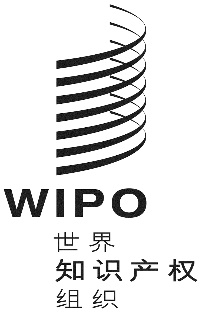 Ccws/7/7cws/7/7cws/7/7原 文：英文原 文：英文原 文：英文日 期：2019年5月14日  日 期：2019年5月14日  日 期：2019年5月14日  